               Word List 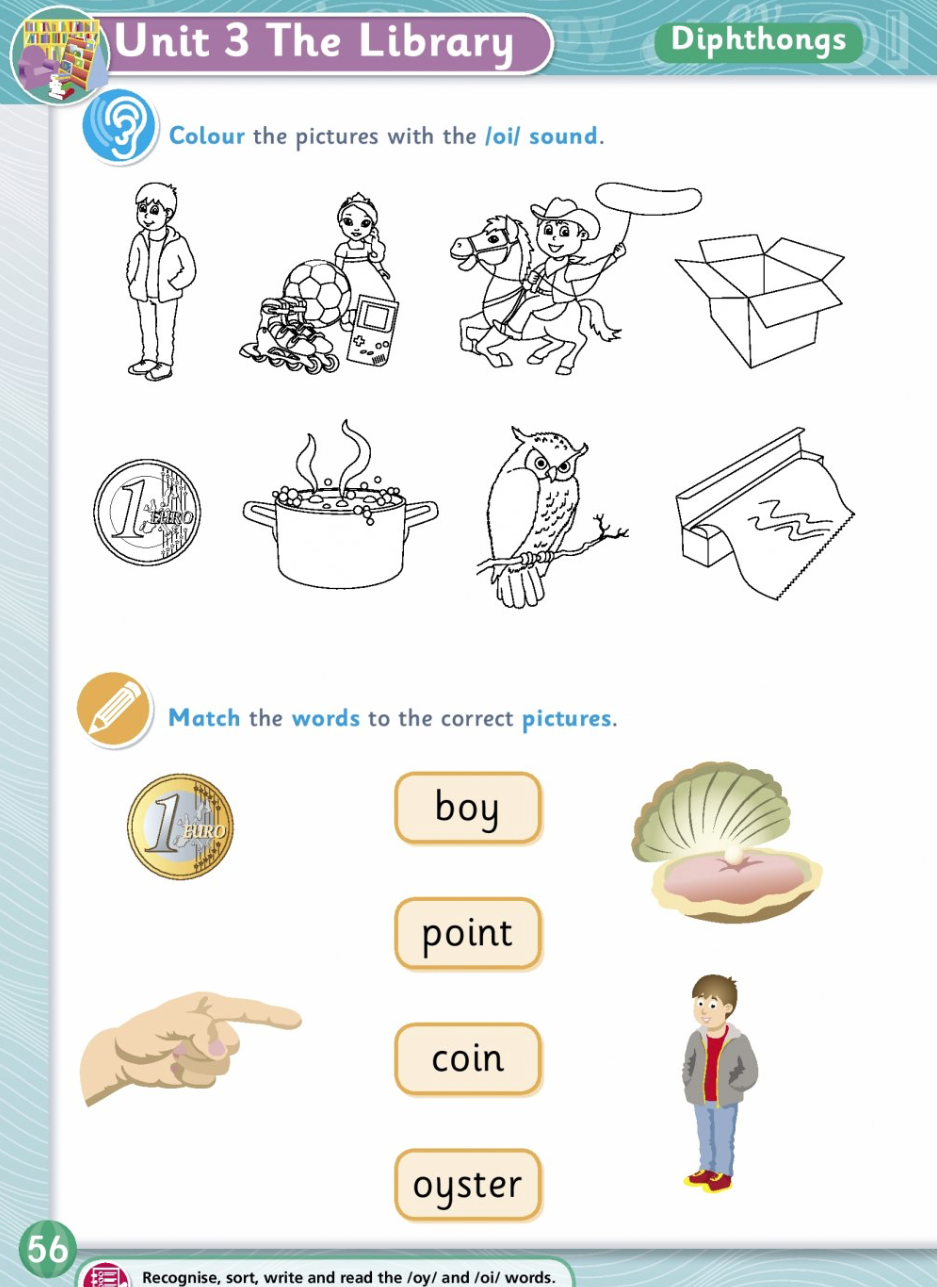 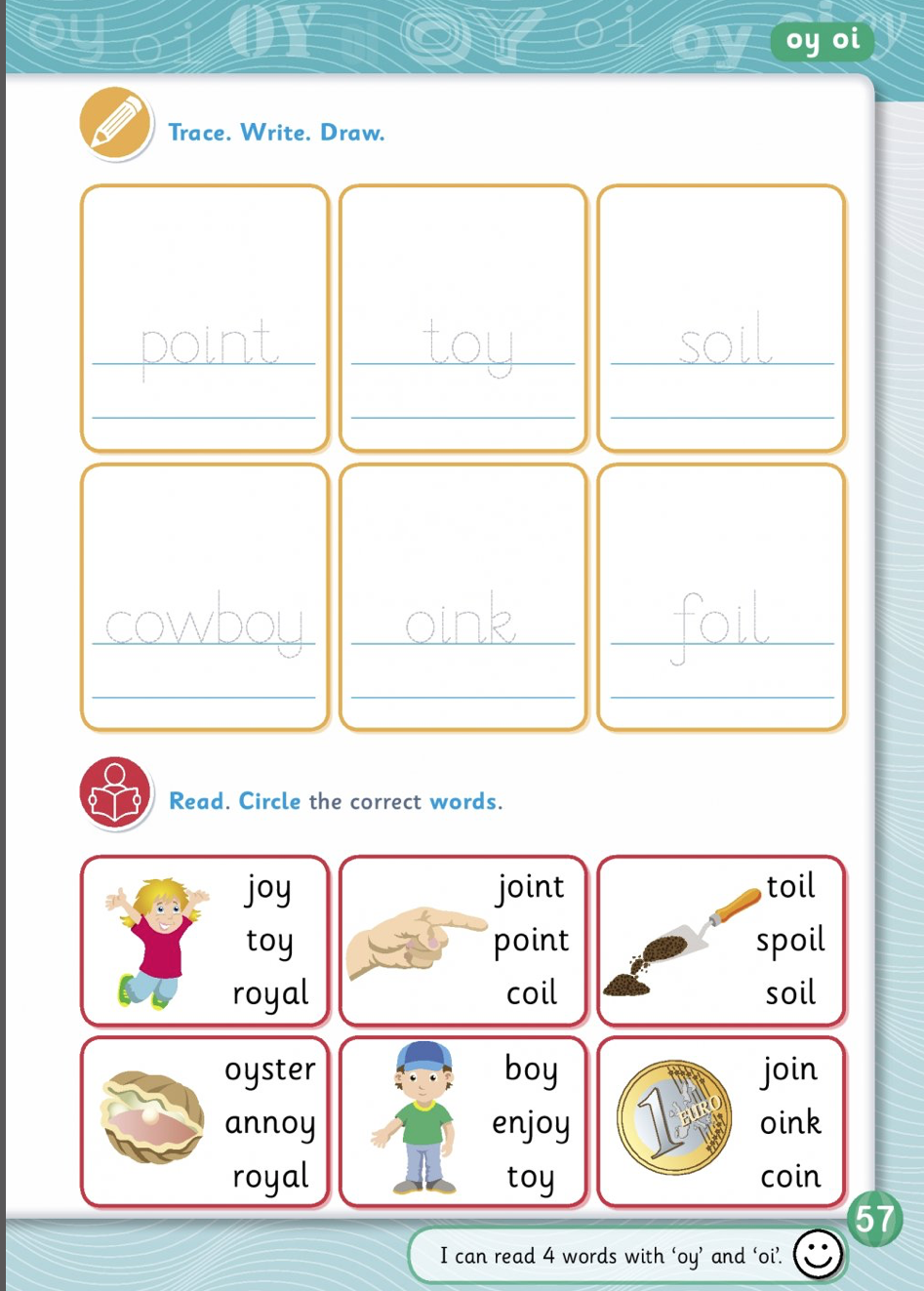 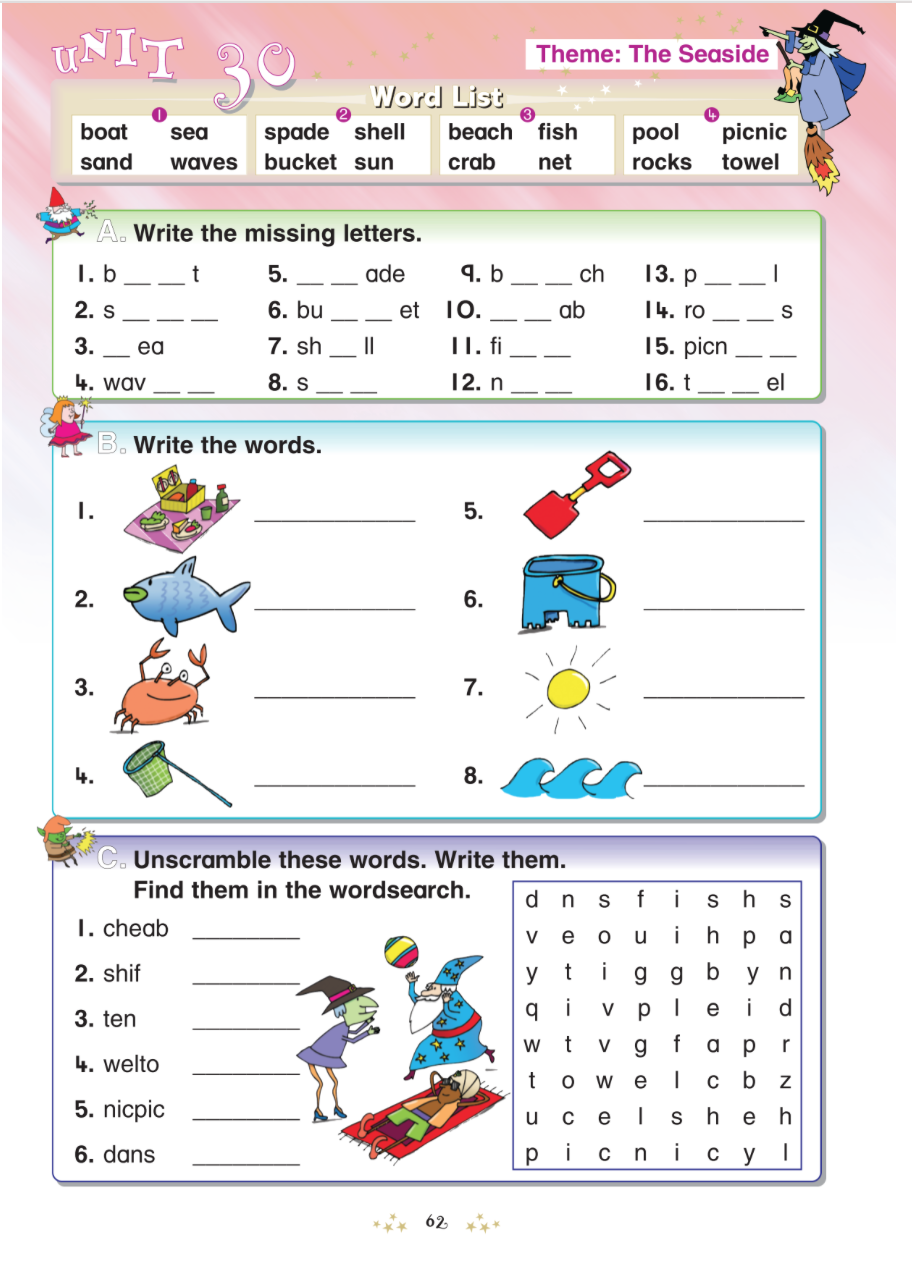 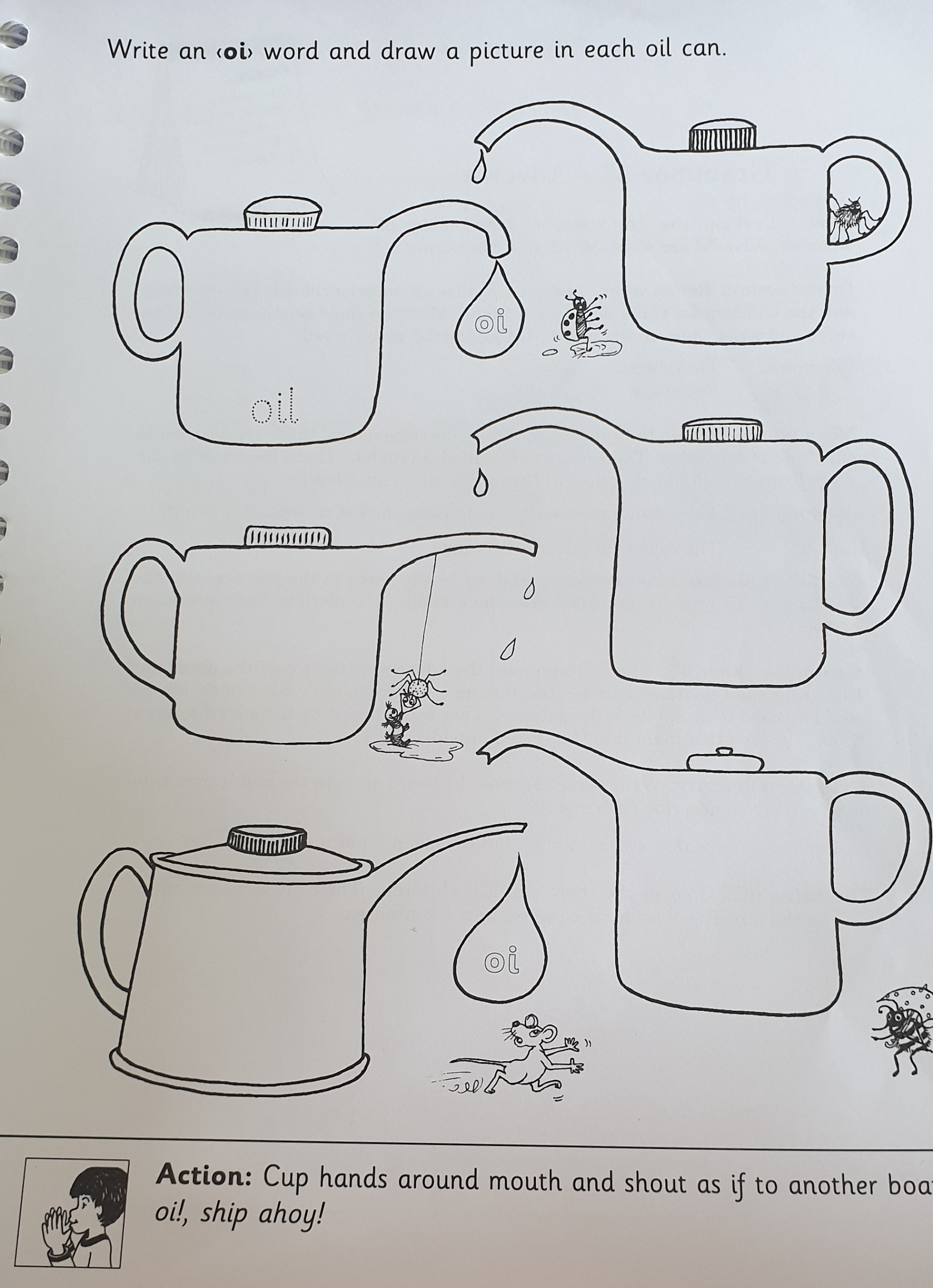 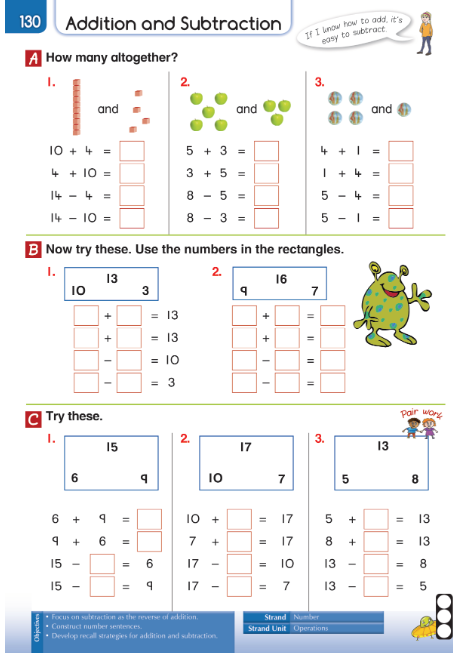 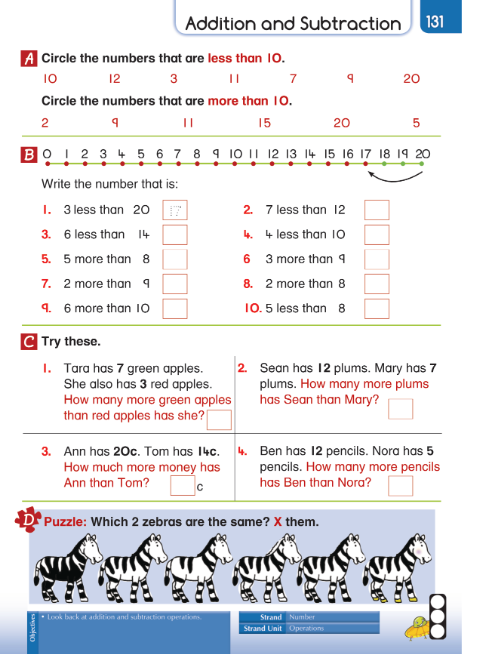 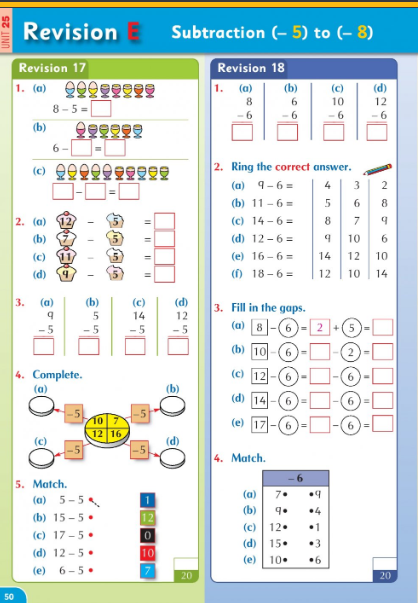 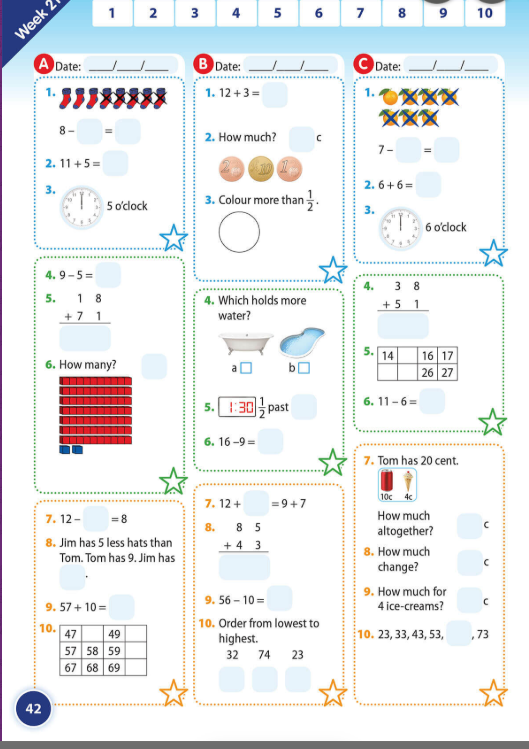 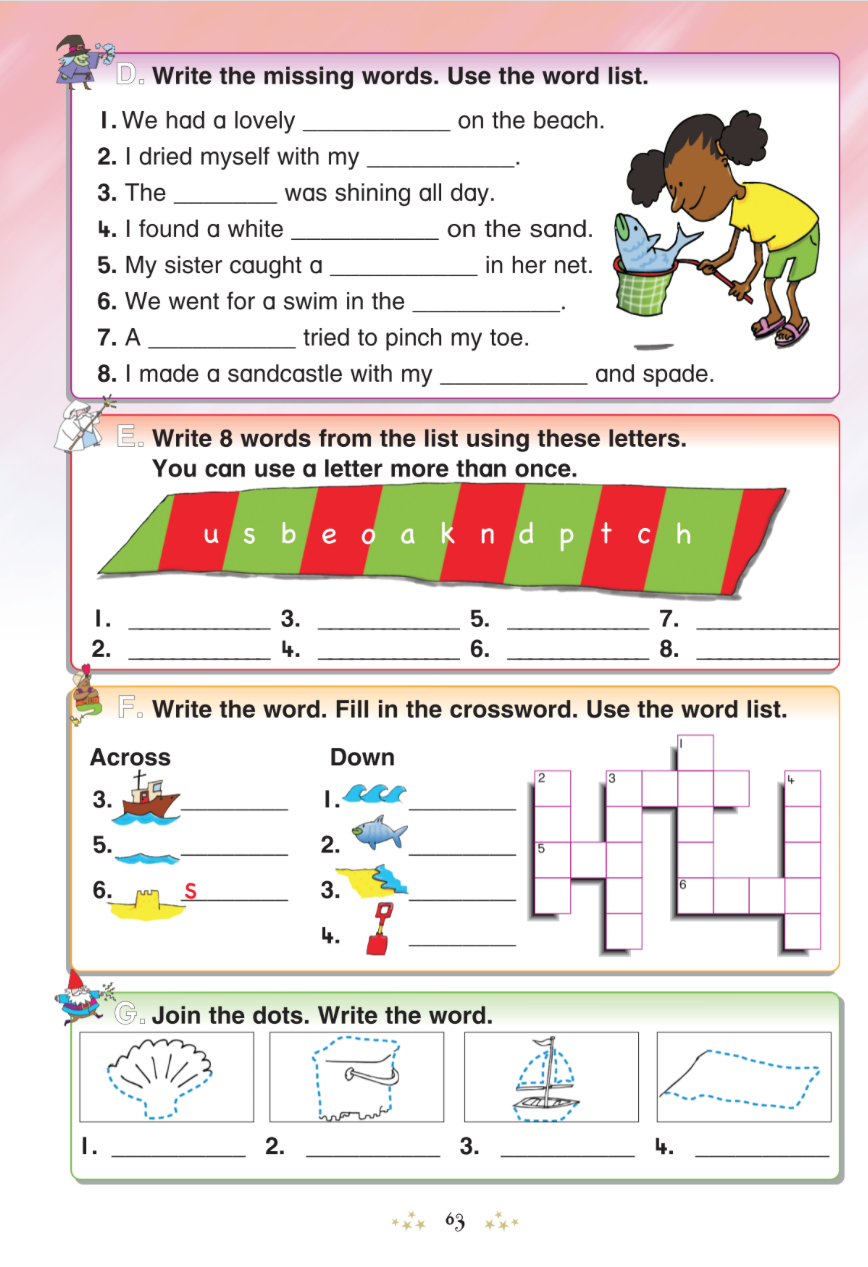 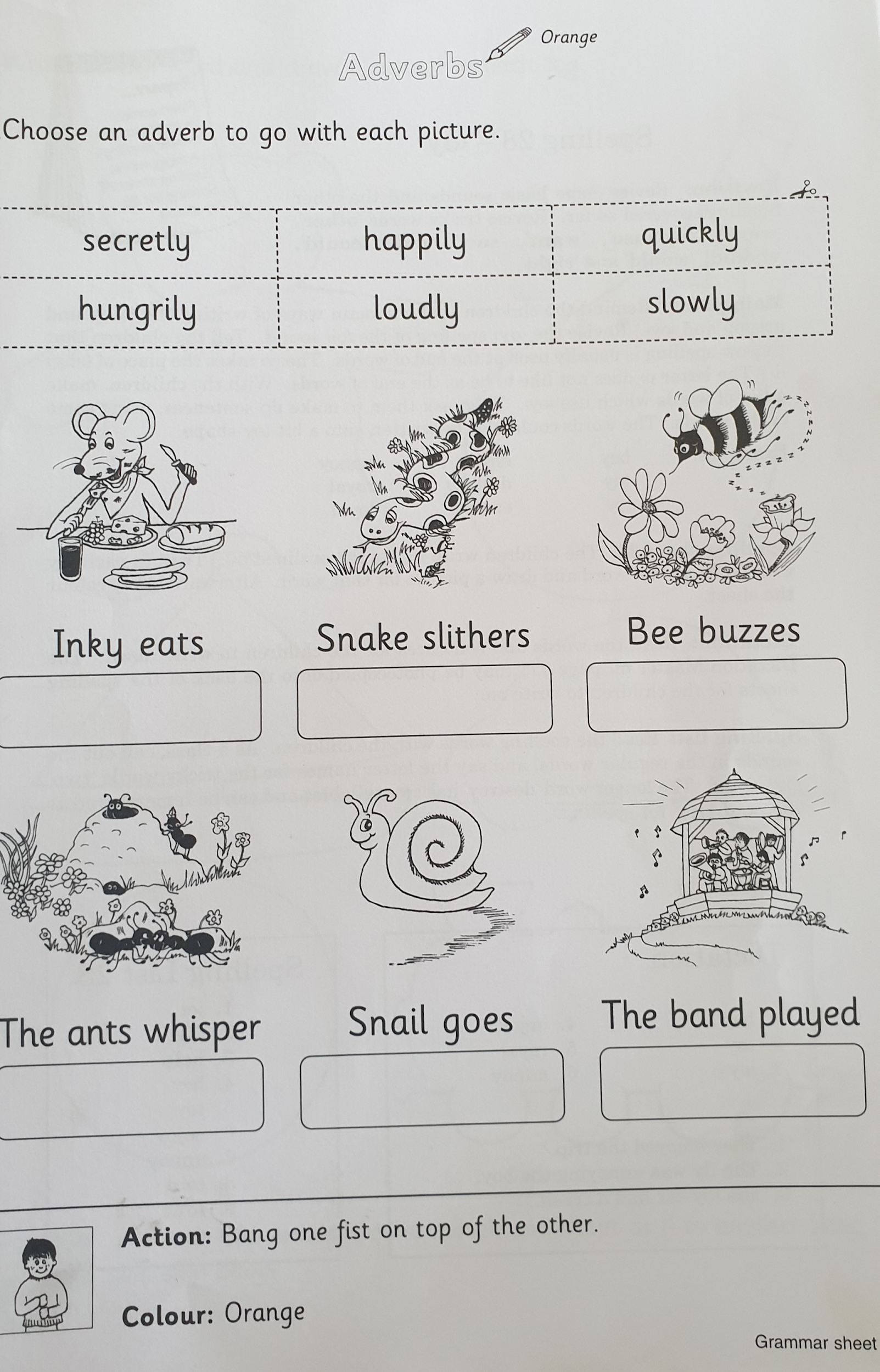 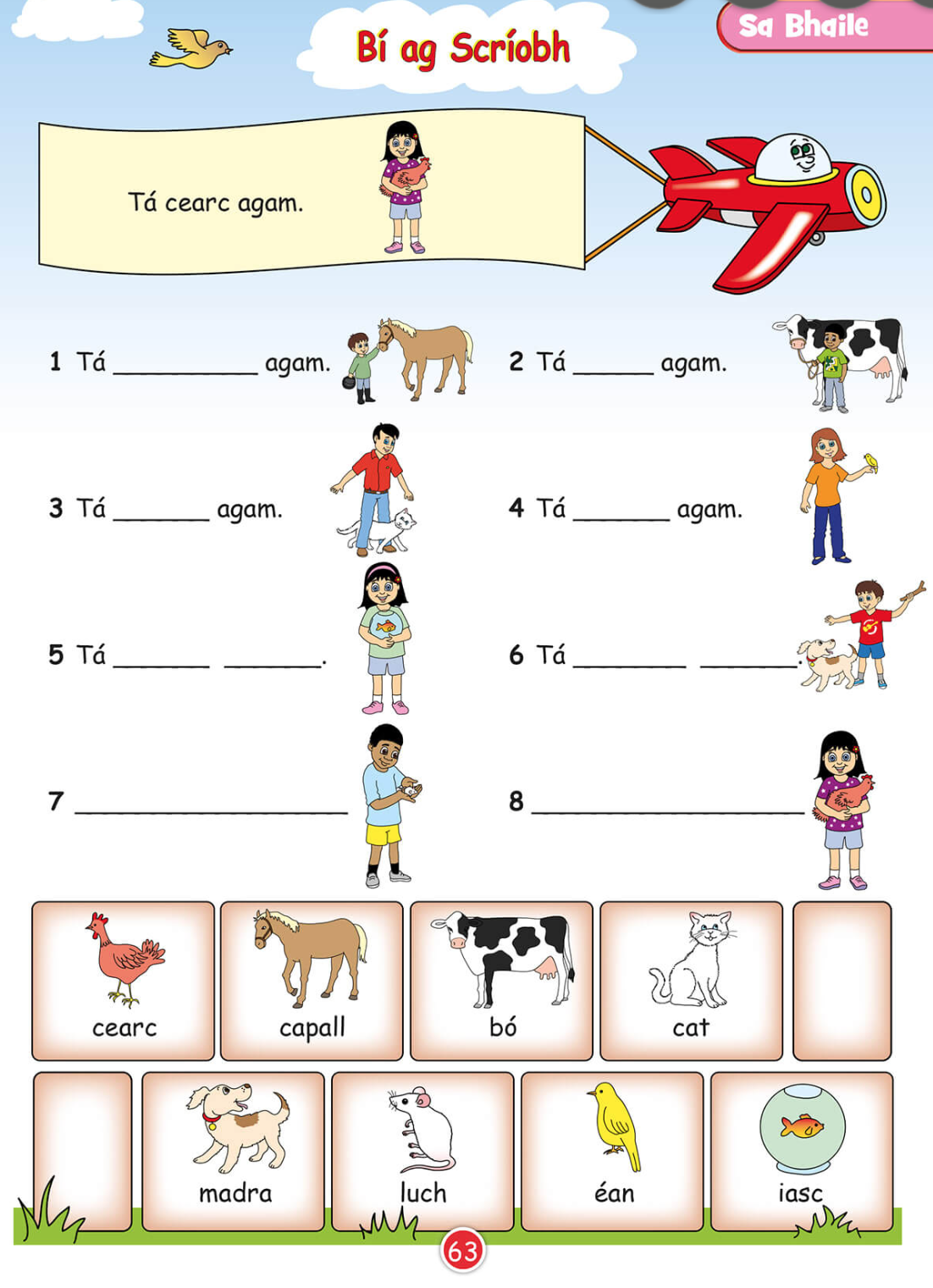 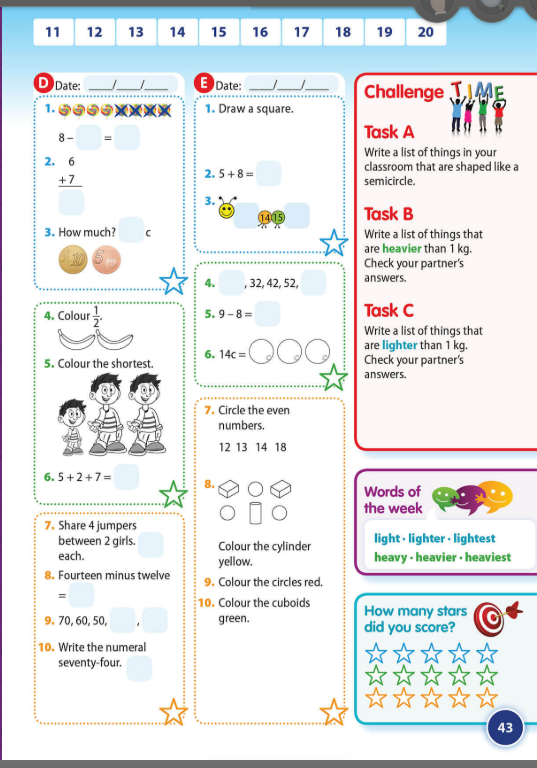 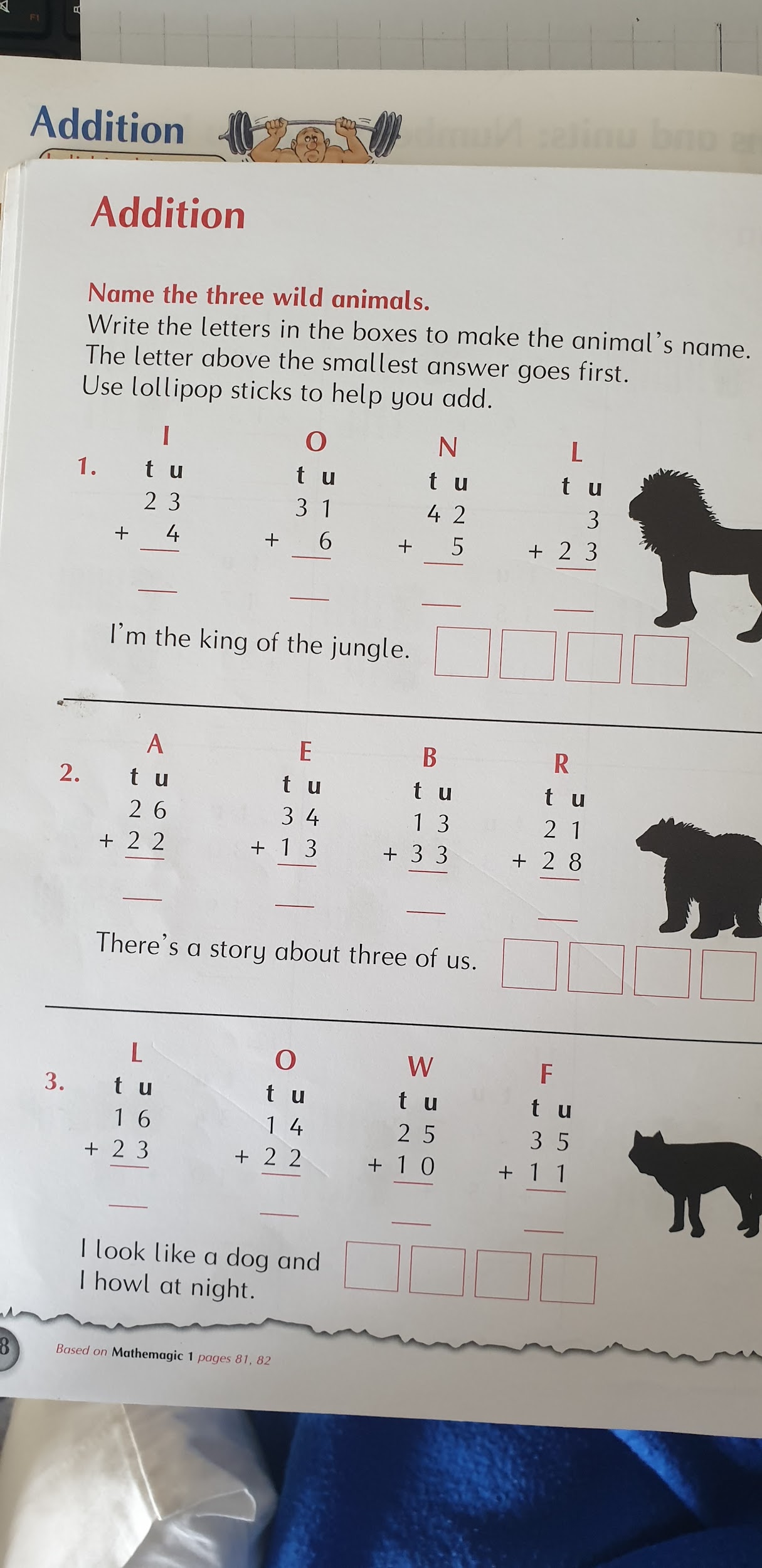 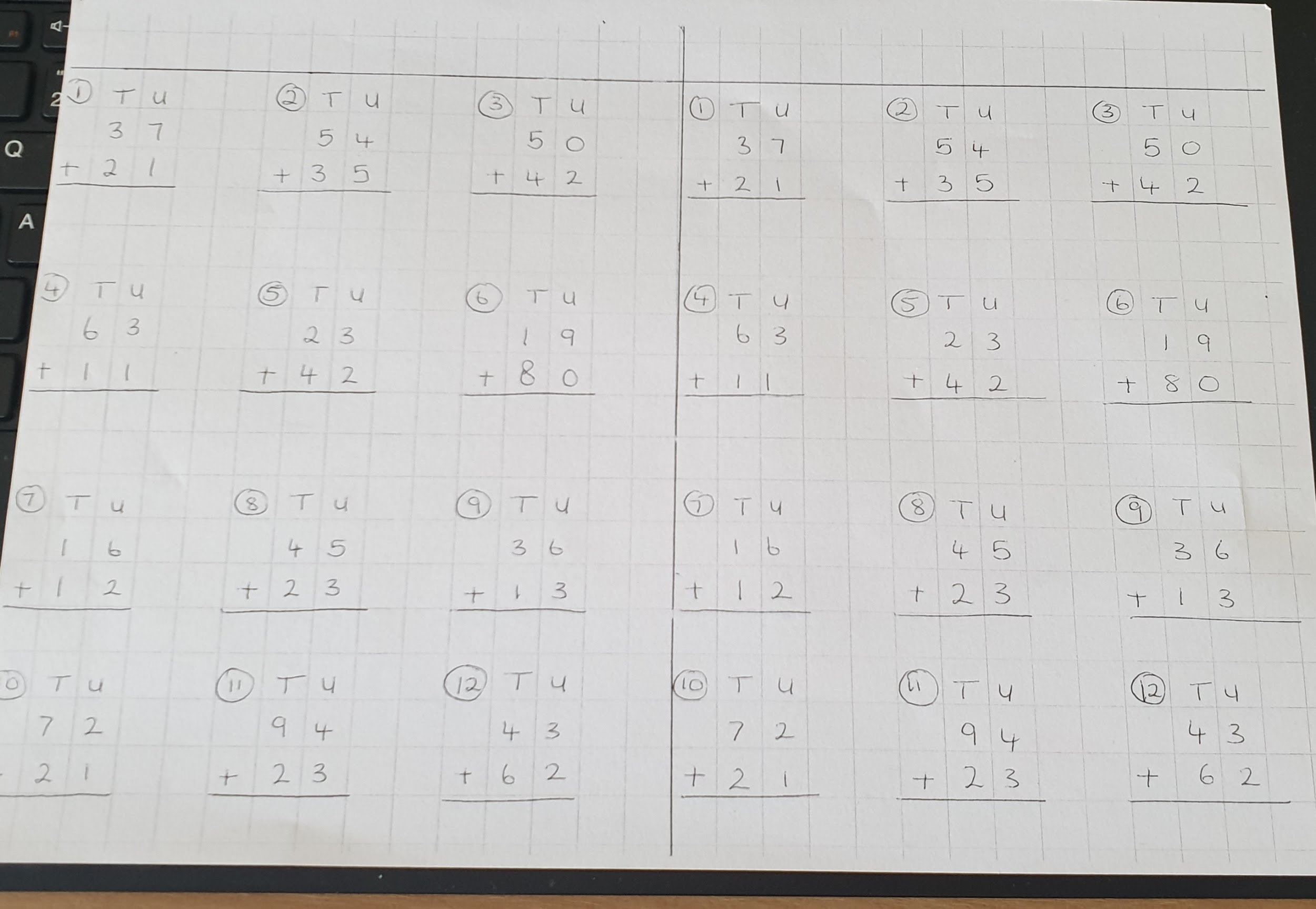 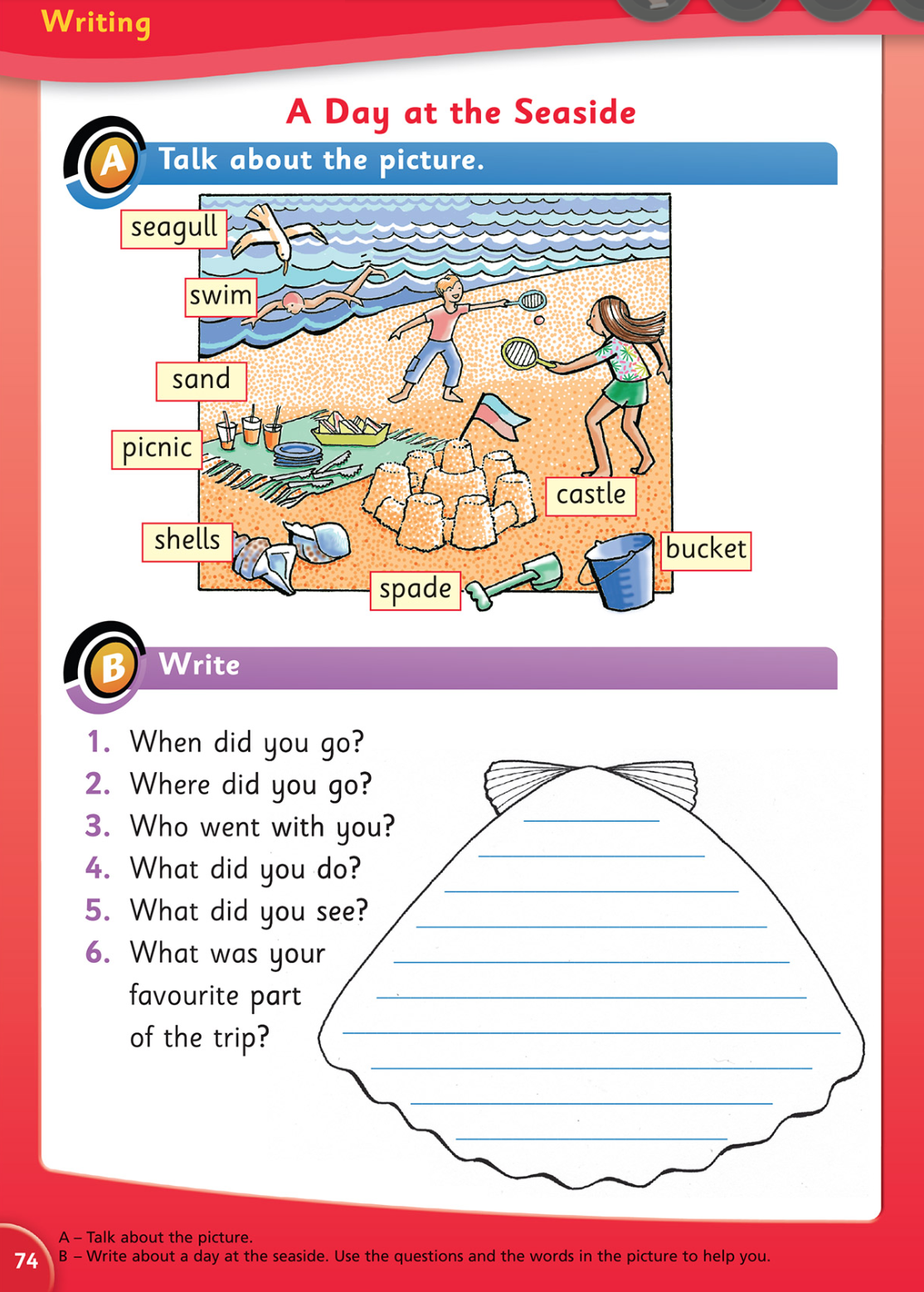 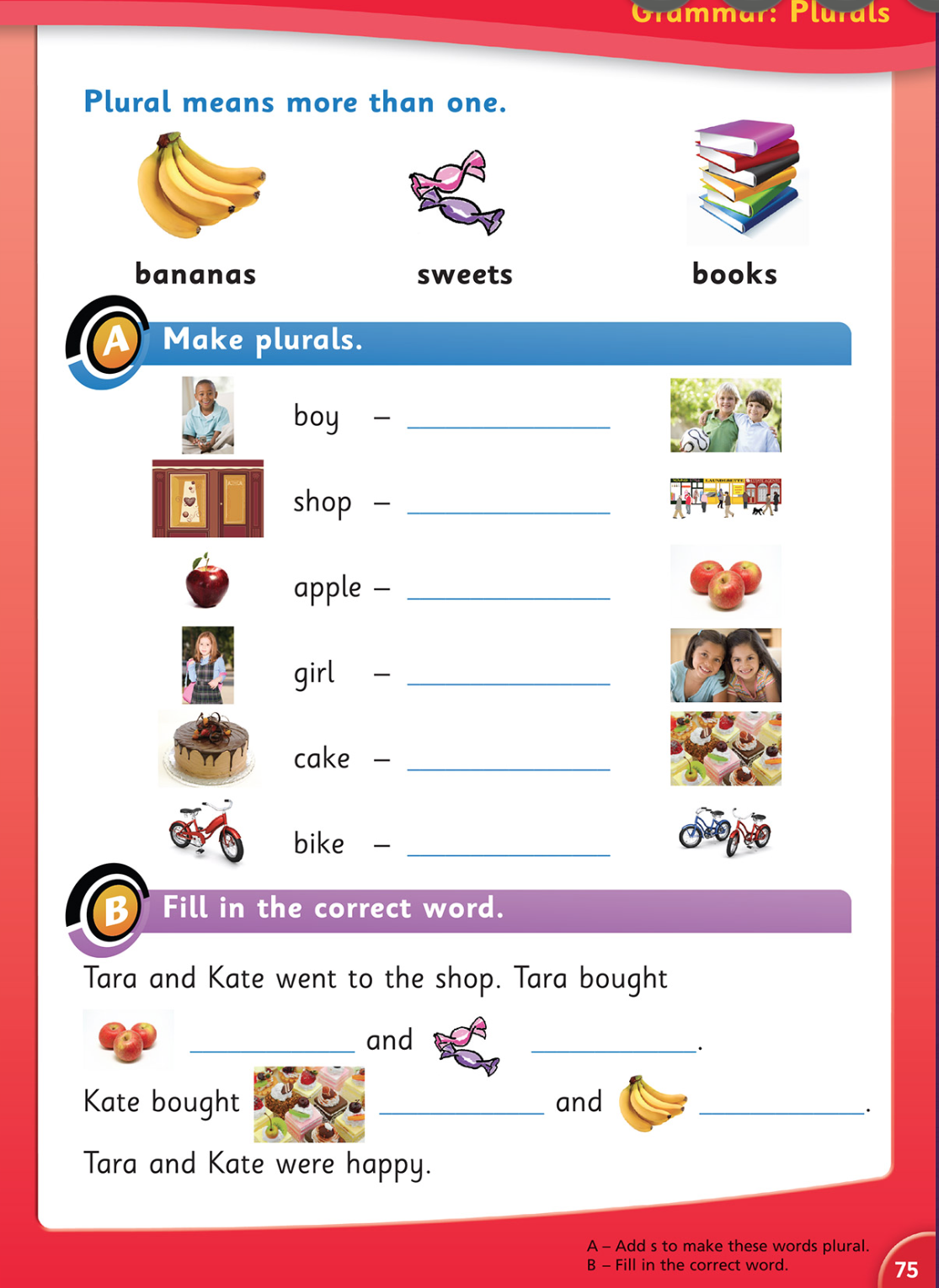 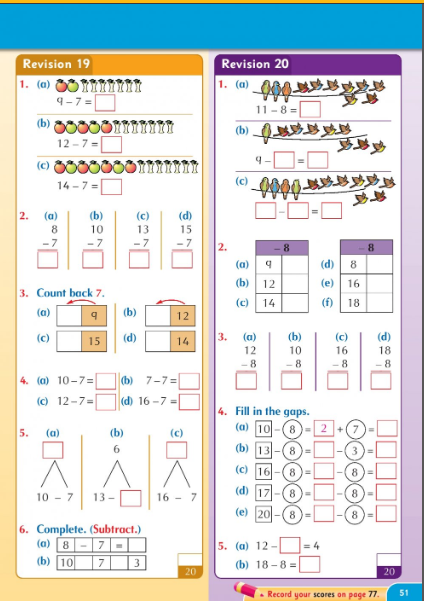 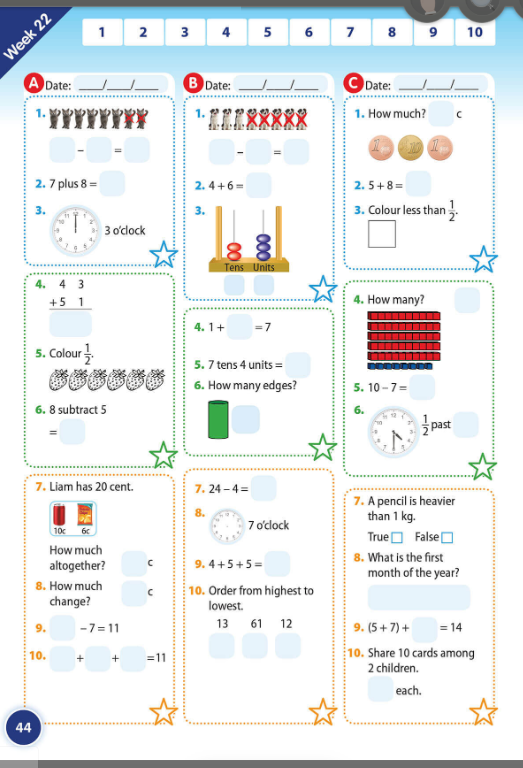 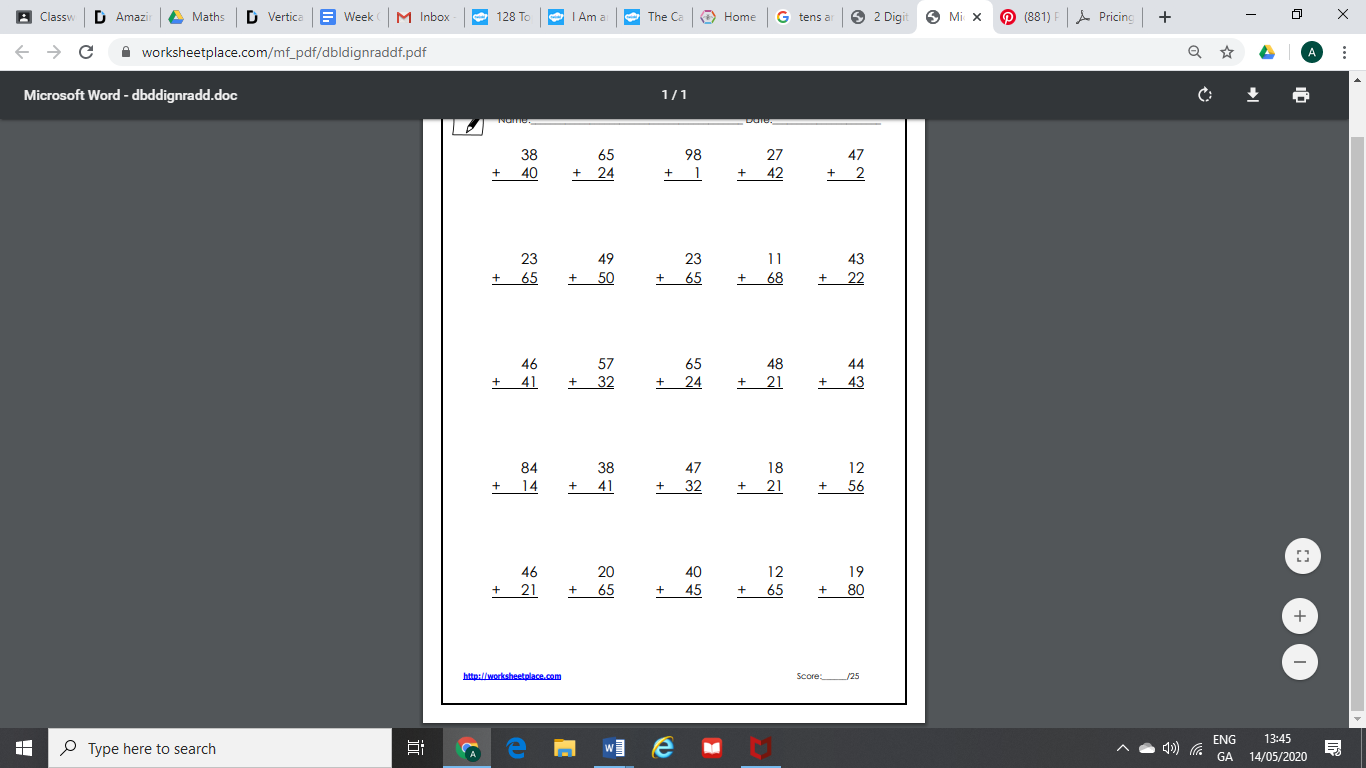 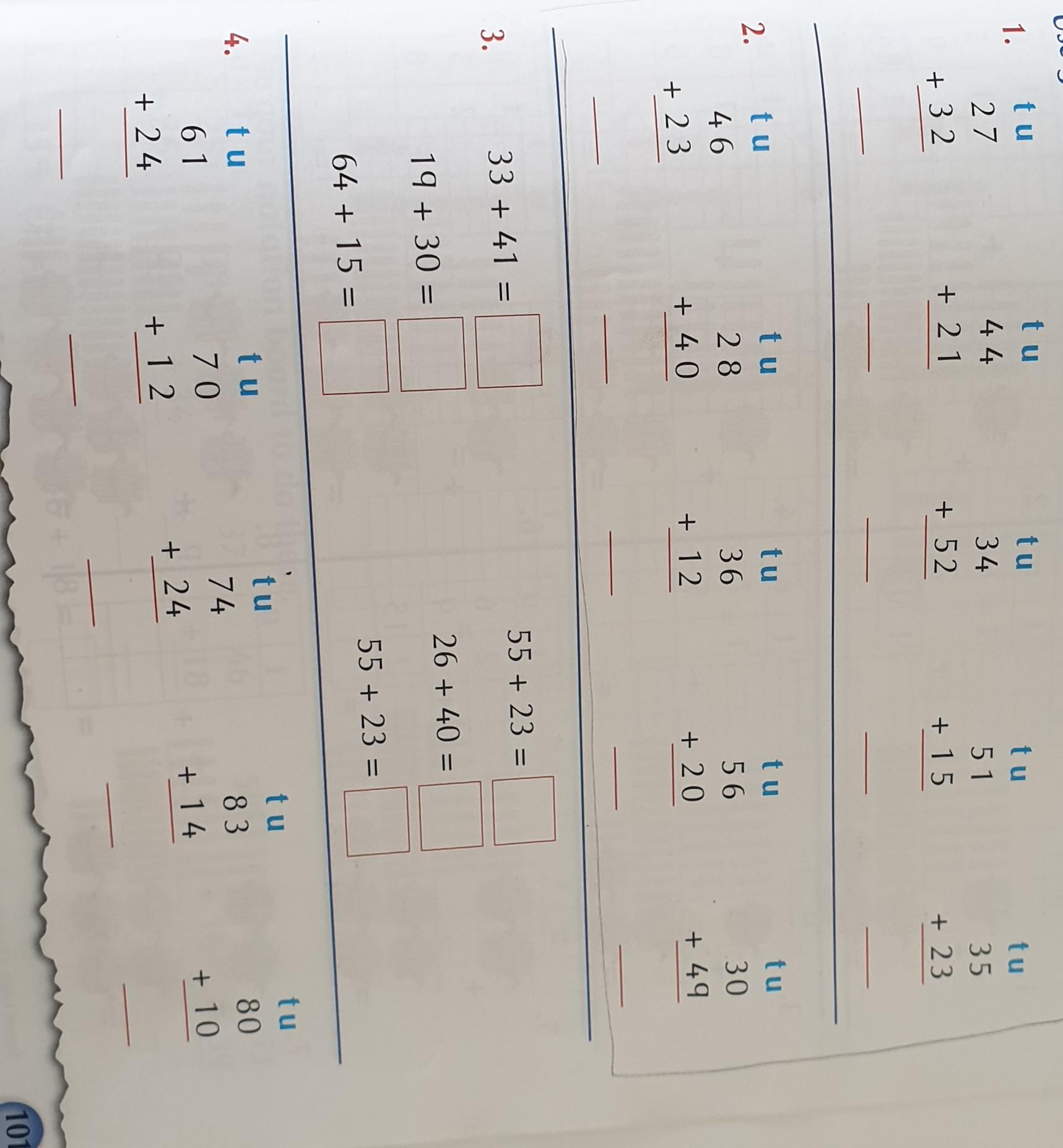 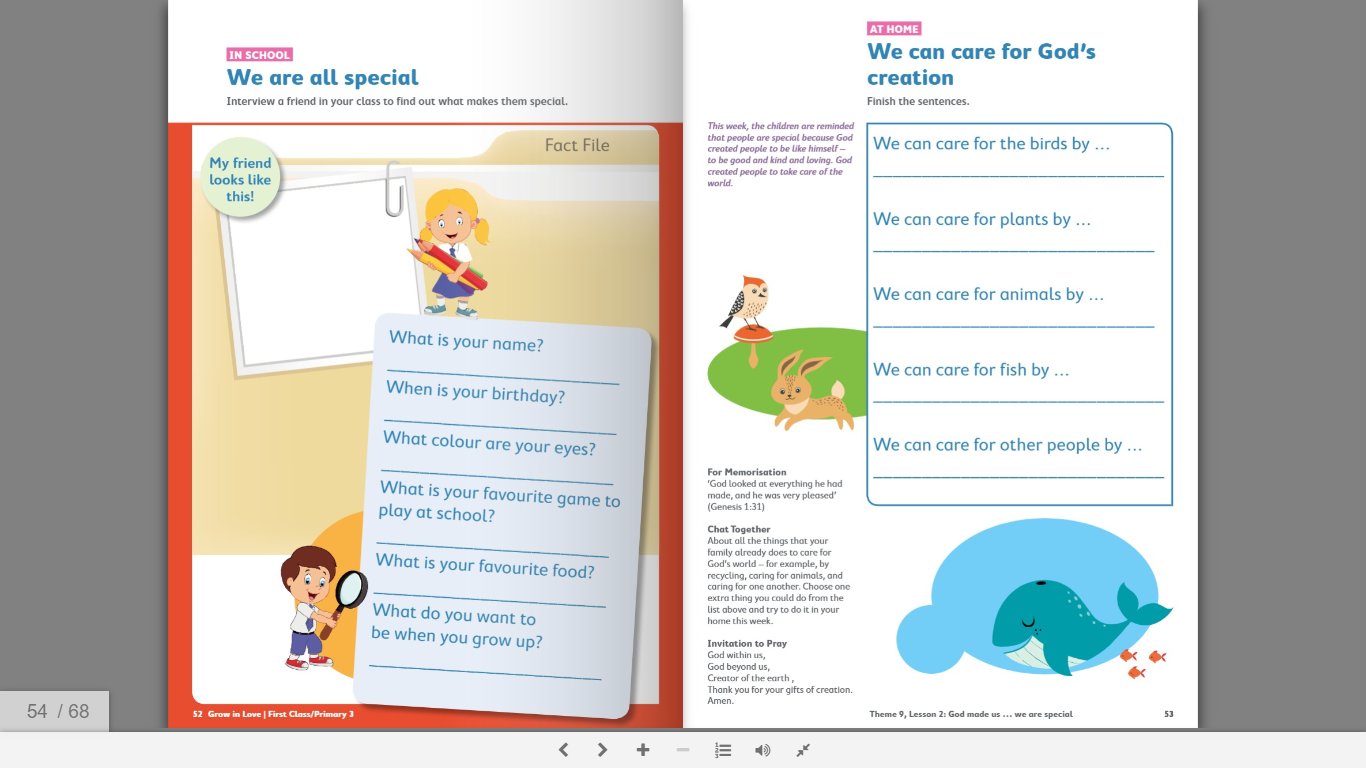 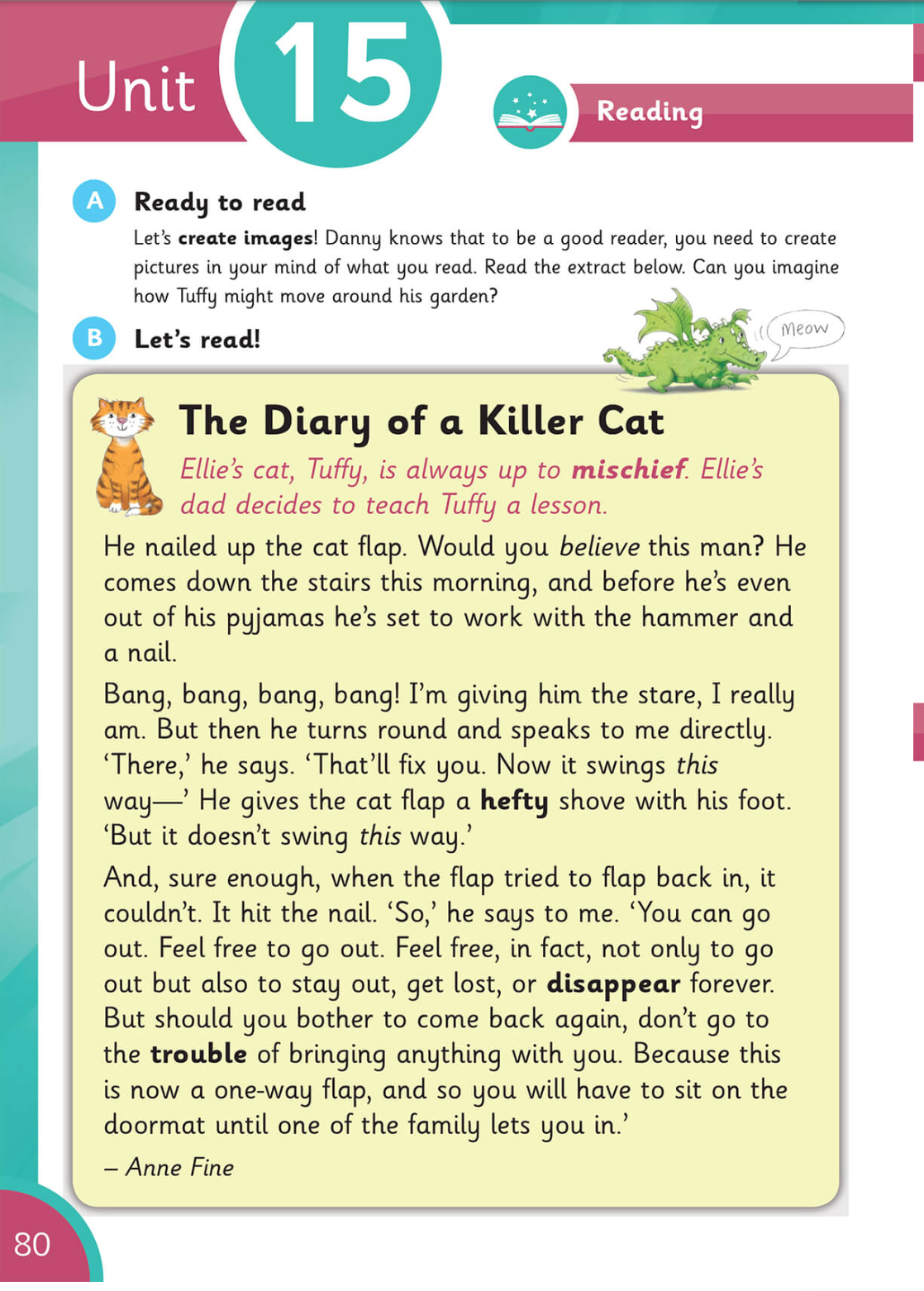 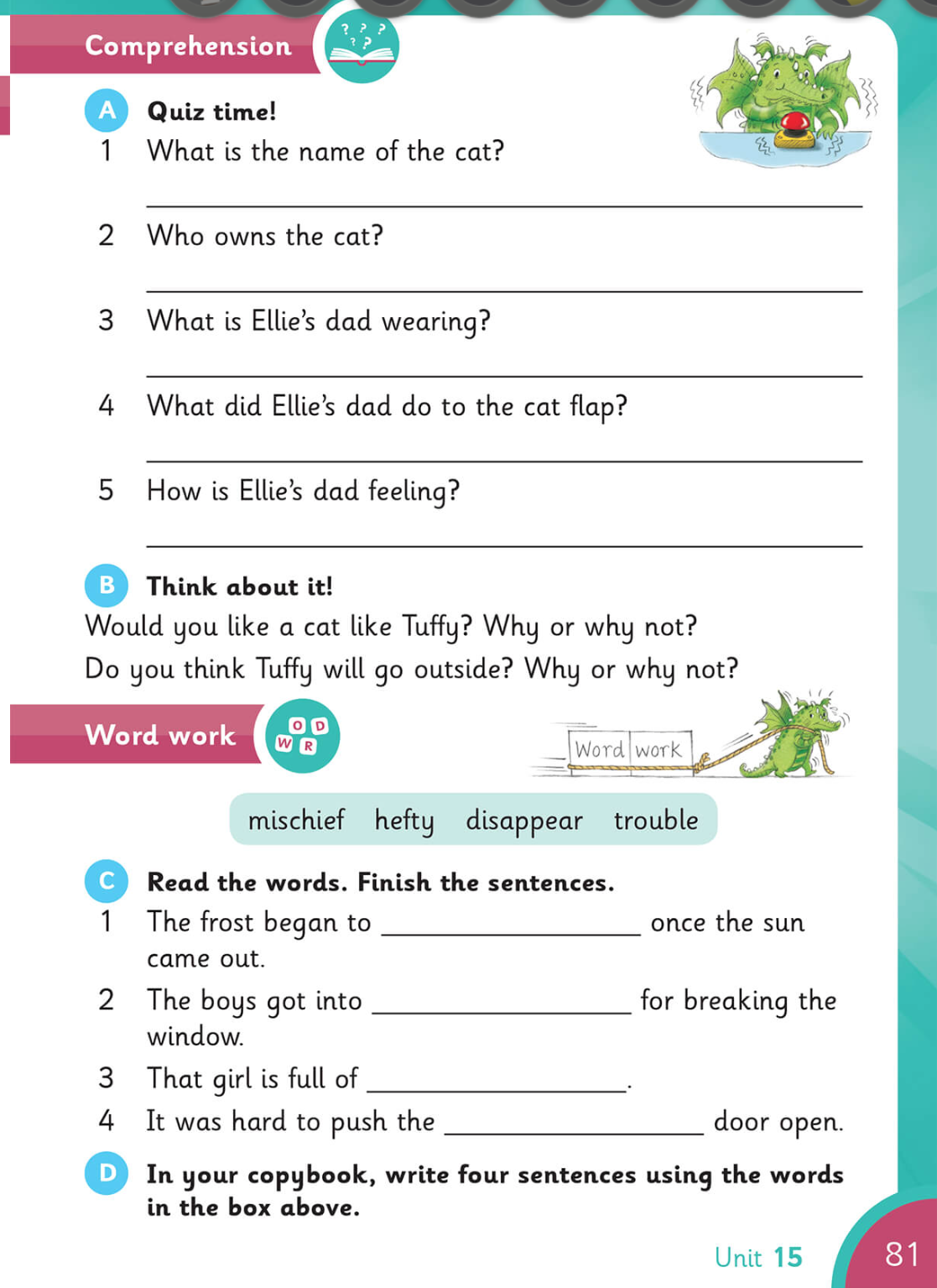 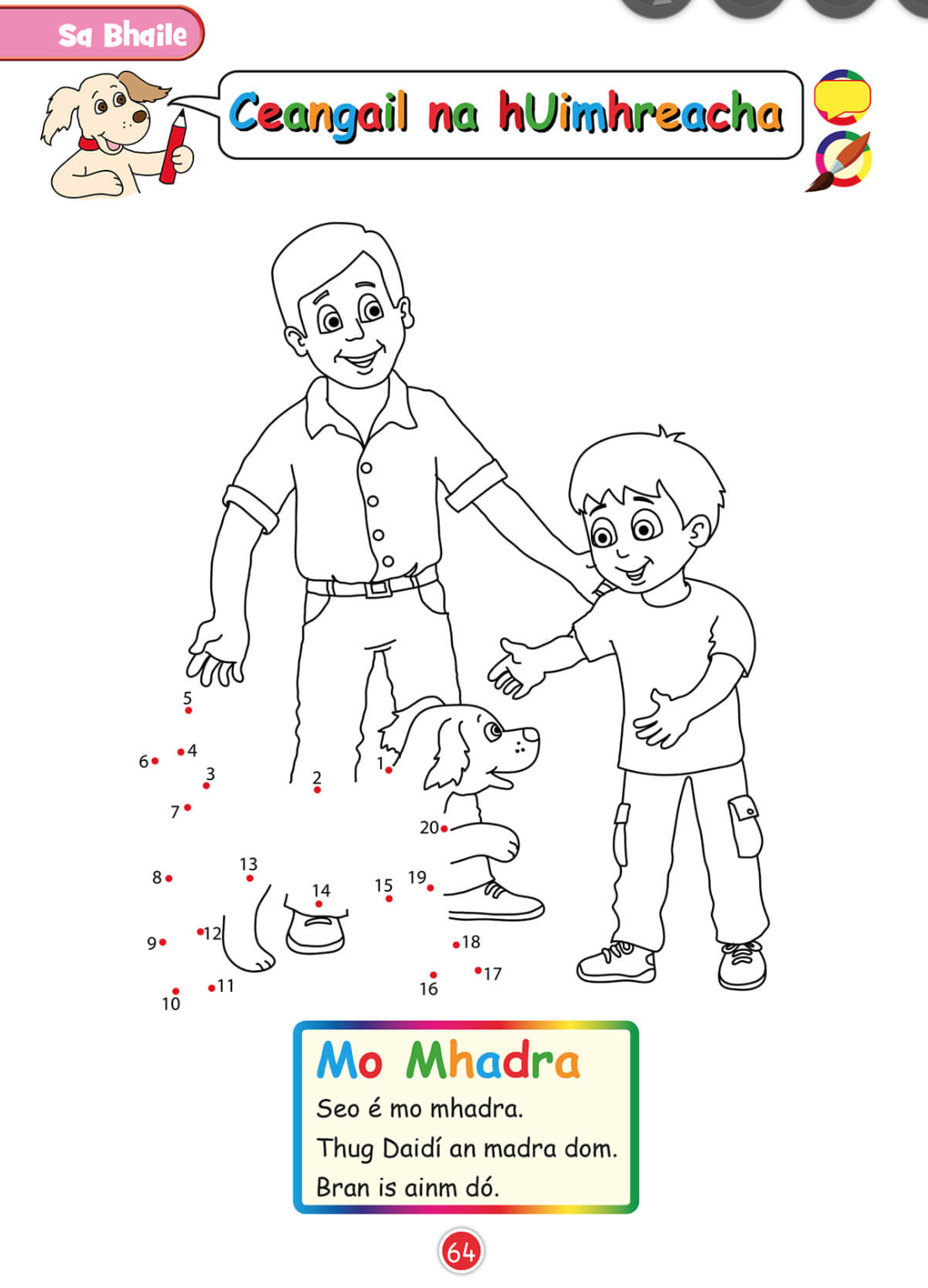 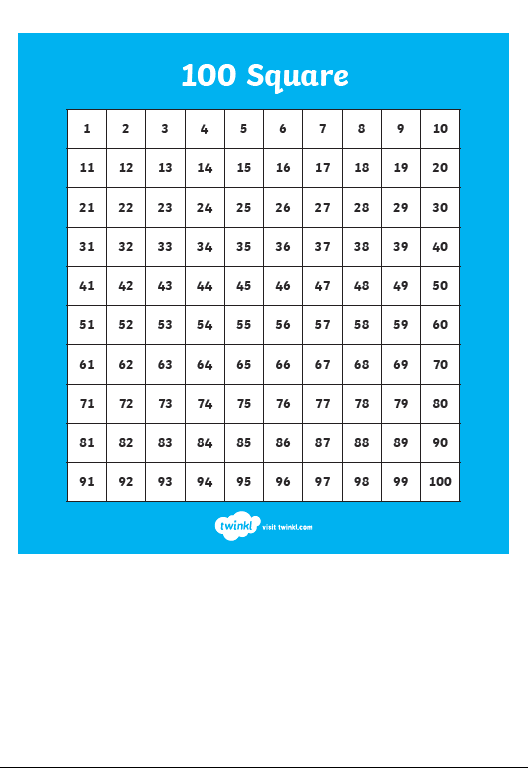 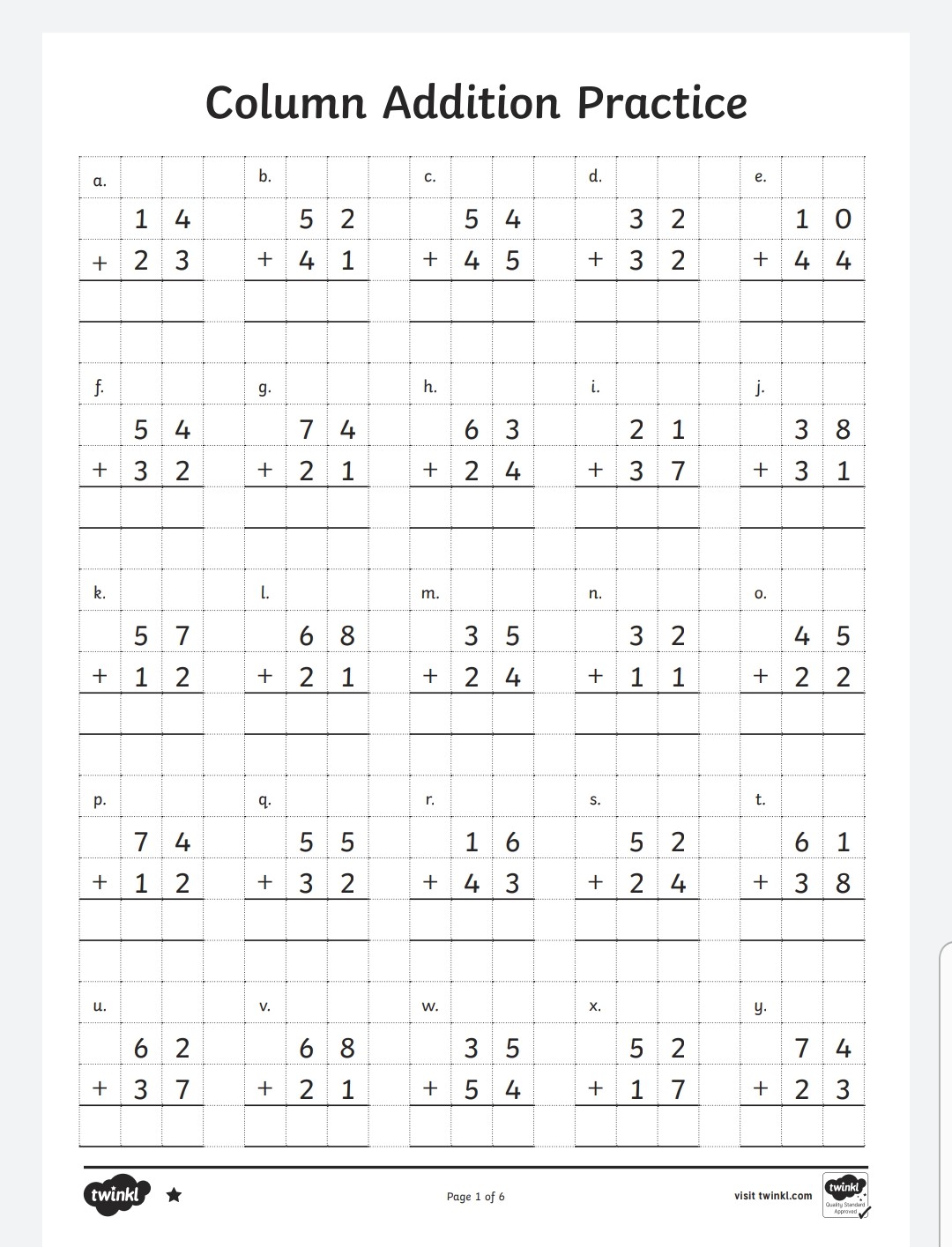 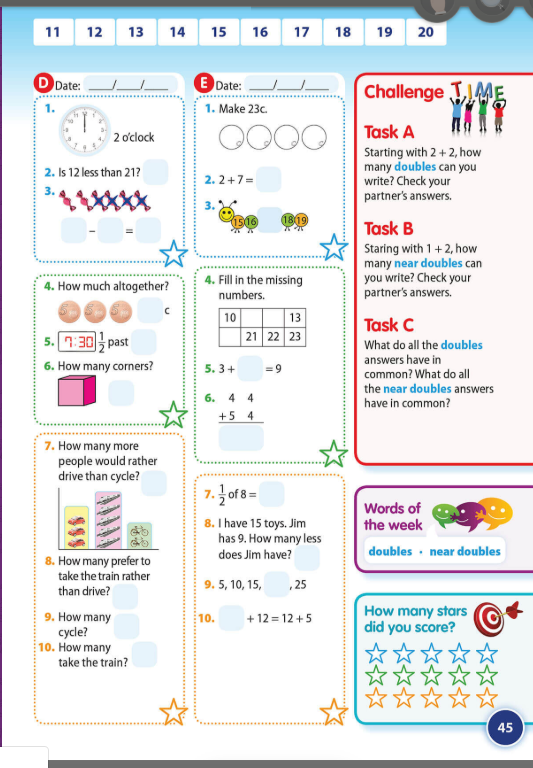 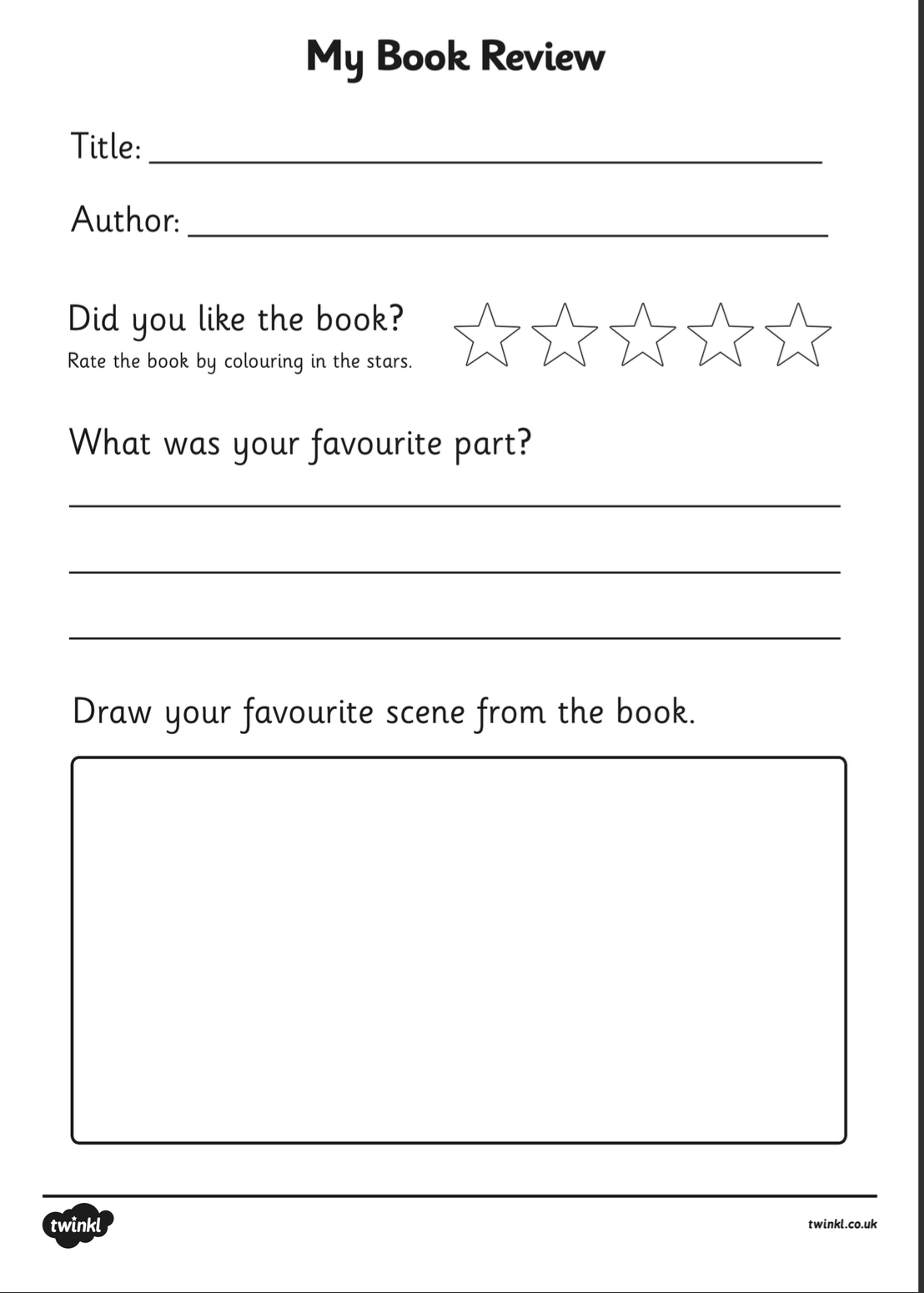 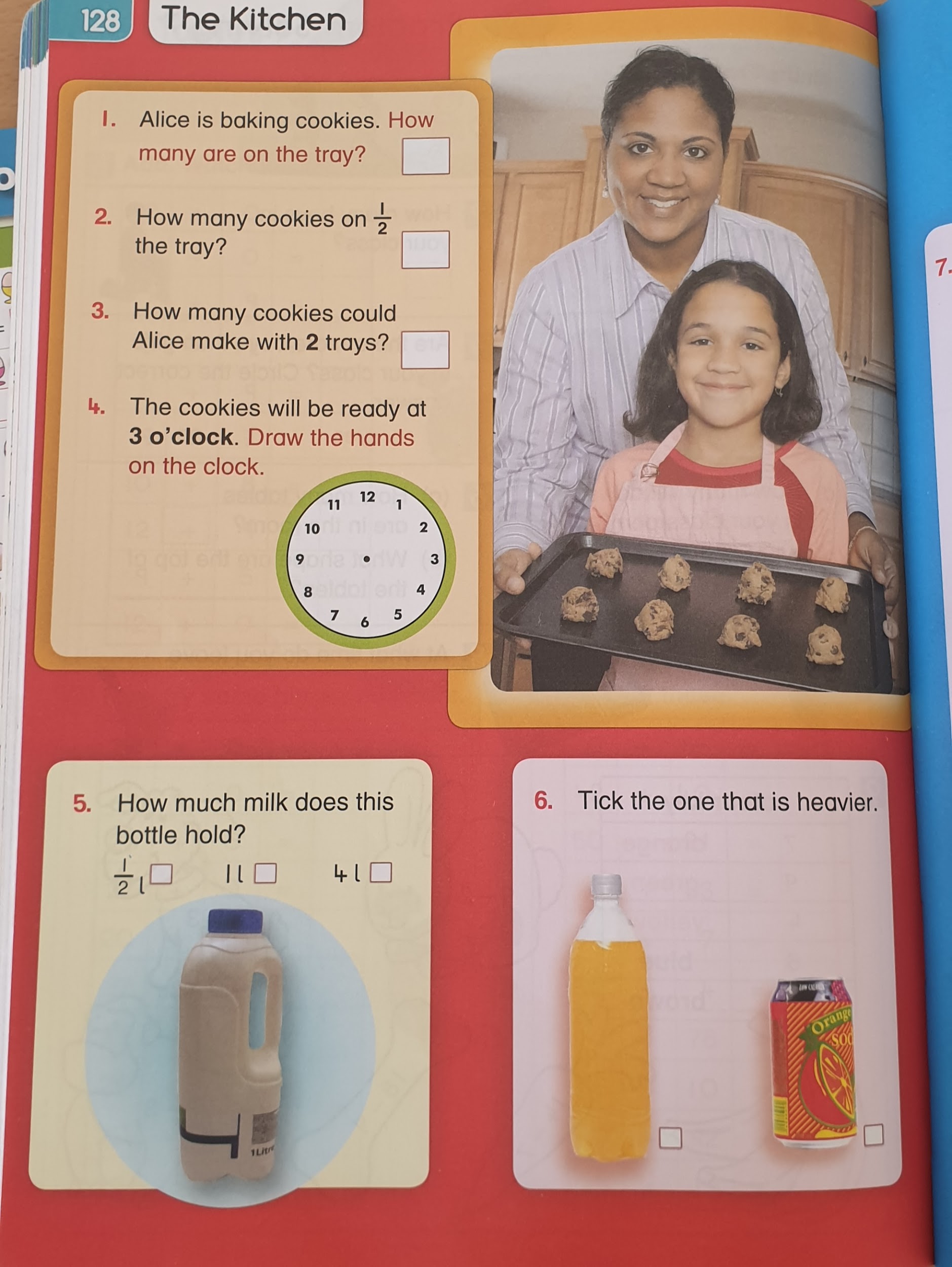 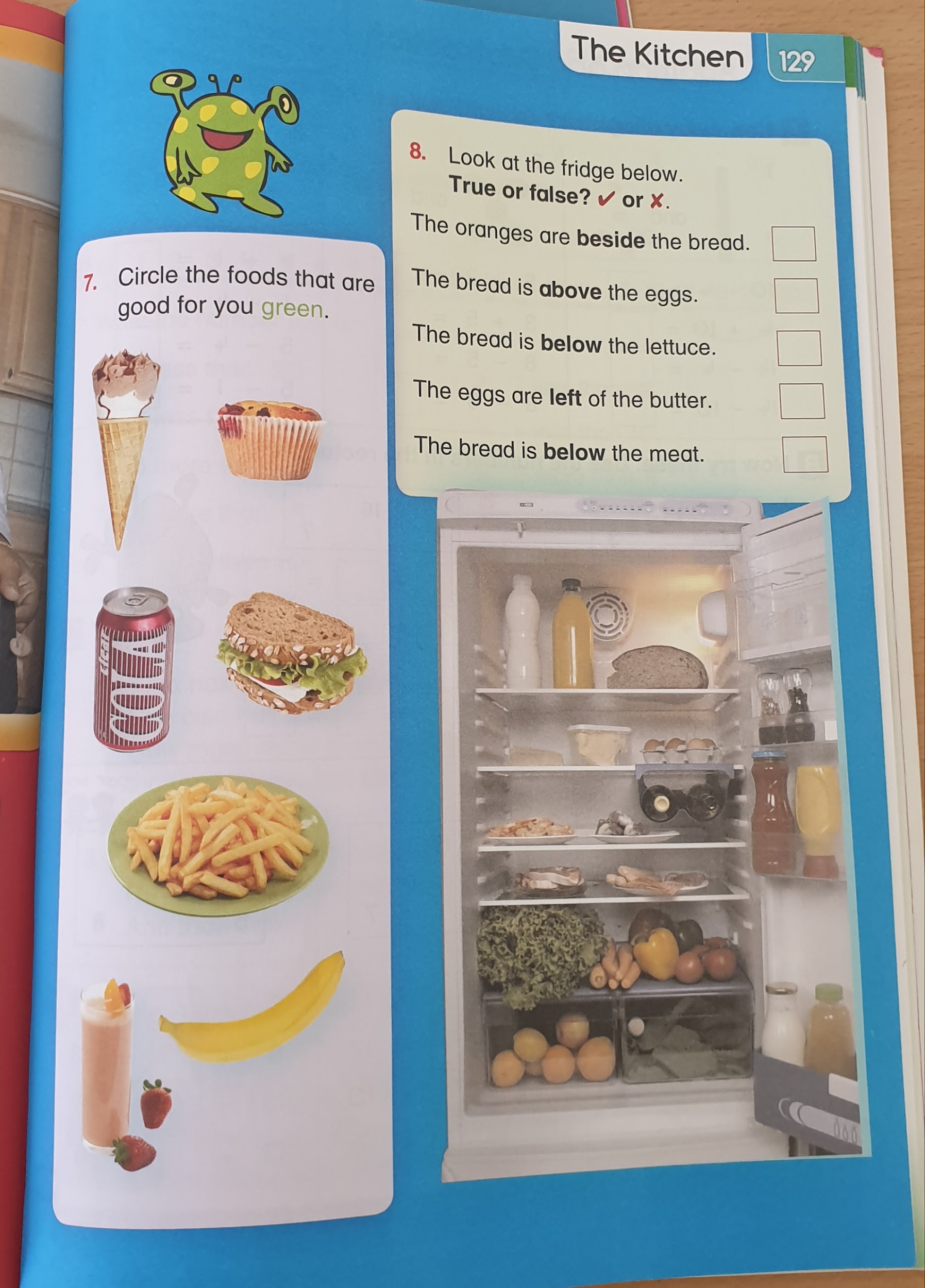 Monday 18th MayEnglish Spelling block 1  pg. 62Word List Sounds of the Week is oi https://youtu.be/Z-0wWdE-EzgSounds like phonics pg 56 & 57 (worksheet below)Spellbound pg. 62Complete the oi sound worksheet Read  Jasper Saves the Day Chapter 6 &7  ( 2 pages each day)Edco Learning  https://edcolearning.ie  (Username: primaryedcobook     Password: edco2020) or on google classroom.Question your child about what they have read.Sequence the events of the pages.Discuss the actions/feelings of the characters.Predict what may happen next.Maths Table Toppers pg. 50 Day 1Revise -5,-6,-7,-8 tablesRevise other tables by asking your child a variety of sums they have already completed.  Please use the link below to assist with revising tables. Table ChallengeMaths Time  pg.  42 A B C Table Toppers pg 50 Revision 17 Addition and subtractionRevise addition of doubles, near doubles and story of 10 with your child. Encourage the use of a number line if necessary. Complete planet maths pages 130&131 https://www.arcademics.com/games/missionGaeilgeBua na cainte- download resources Bua na CainteUsername: trialPassword: trial Ceacht 7- Sa Bhaile●      An Nuacht- Orally ask your child to tell you the news each dayInniu an Luan. ( Today is Monday)Inné an Déardaoin. ( Yesterday was Thursday)Tá an lá……. grianmhar, fliuch, tirím, gaofar. ( Today is sunny, wet, dry, windy)Chonaic mé…. ar maidin. ( I saw…. this morning)●      Rann- Tá Capall ag Seáinín Tá capall ag Seáinín,hup,hup,hup!Tá ba ag Páidín,sup,sup,sup!Tá lao ag Máirín,suc,suc,suc!Tá cearca ag Áine,Tiuc,tiuc,tiuc!- Revise this poem from last week.               Revise Irish songs and poems that your child knows- An Luascán, A Bhóin Dé, An Teach BábóigeNew vocabulary·      madra-dog, cat-cat, iasc- fish, coinín- rabbit, capall-  horse, lao-calf,cearca -hen, luch-mouse, éan-bird, seilide-snail Cómhra: (Listen to the speech bubble conversation) 7:1 An bhfuil peata agat? Tá peata agam. Cén saghas peata atá agat? Tá madra/cat/iasc/cóinín agam. An mhaith leat é? Is breá liom é.Do you have a pet? I do have a pat. What sort of pet have you? I have a dog/cat/fish/rabbit. Do you like it? I love it.Phrases of the day- Listen to on Bua na Cainte- speech bubble icon·      An bhfuil peata agat? Tá peata agam.                  Cén saghas peata atá agat? Tá madra/cat/iasc/cóinín agam.Games- Bua na cainteTasc 1: Cén saghas peata atá agat? Tá madra/cat/iasc/cóinín agam.Cluiche KimSESEWork with your child to complete an Australia project. You can use a sheet of card, make a booklet, complete a video telling facts about Australia. Do what suits your child best. The Australia project is due 22nd May. usesitfastwhichsaycarrylightfallpicksmallhurtunderpull            readcutwhykindownbothfound  Tuesday 19th May  2020English Spelling block 2 pg. 62Word List Jolly phonic worksheet- AdverbsSpellbound pg 63Read Jasper Saves the Day Chapter 6 ( 2 pages each day)Discuss the story with your child.Talk about the actions of the characters and why they acted that way.Predict what may happen next. Sequence the events of the story.Summarise the events of the pagesMaths Revise -5,-6,-7-8 tablesRevise other tables by asking your child a variety of sums they have already completed.  Please use the link below to assist with revising tables. Table Challenge link for game Table Toppers  pg 50 Revision 18 Maths Time pg 43 D & E Addition and SubtractionPractice counting in 2s, 5s and 10s. Revise tens and units- https://www.topmarks.co.uk/learning-to-count/place-value-basketballhttps://content.folensonline.ie/programmes/PlanetMaths/PM1/resources/toolkit/abacus/index.htmlAddition Sheets attached- write in copies if printer is unavailableGaeilgeCeacht 7- Sa Bhaile●      An Nuacht- Orally ask your child to tell you the news each dayInniu an Luan. ( Today is Monday)Inné an Déardaoin. ( Yesterday was Sunday)Tá an lá……. grianmhar, fliuch, tirím, gaofar. ( Today is sunny, wet, dry, windy)Chonaic mé…. ar maidin. ( I saw…. this morning)●      Rann- Tá capall ag Seáinín             Revise Irish songs and poems that your child knows- An Luascán, A Bhóin Dé,   An Teach Bábóige New vocabularymadra-dog, cat-cat, iasc- fish, coinín- rabbit, capall-  horse, lao-calf,cearca -hen·                     Cómhra: (Listen to the speech bubble conversation) 7.2Tá ________ aige/aici (capall, éan, coinín, iasc, cat, luch, madra, cearc)He/she has a _________.(horse, bird, rabbit, fish, cat, mouse, dog, hen.·      Phrases of the day- Listen to on Bua na Cainte- speech bubble icon·      Tá ________ aige/aici (capall, éan, coinín, iasc, cat, luch, madra, cearc)Games- Bua na cainteTasc Eisteacha 2DathaighBua na Cáinte pg 63SpheAsk your child to read the story; The Cautious CaterpillarDiscuss the variety of emotions in the story and ask your child to relate these emotions to their own life. https://www.twinkl.ie/resource/t-l-526203-the-cautious-caterpillar-ebookDiscuss all the things that made the caterpillar amazing.Think of what makes you amazing. Write a list of what makes you amazing. Wednesday 20th May  2020Spelling block 3  pg. 62Word List Dictation-Parents please revise the sound “oi” with your child.Please say these words and sentences and ask children to write the following sentences without any help;boiljoinsoiljointfoilspoilIt was a noisy car.They are pointing at me.He needed the toilet.Exercise your English pg 74 & 75 Talk about a day you spent at the beach. Discuss the picture on page 74, write a paragraph about your day at the beach using the questions to help.Pg 75 plurals.Read Jasper Saves the Day Chapter 6 & 7( 2 pages each day)Discuss the story with your child.Talk about the actions of the characters and why they acted that way.Predict what may happen next. Sequence the events of the story.Summarise the events of the pagesMaths Revise -5,-6,-7-8 tablesRevise other tables by asking your child a variety of sums they have already completed.  Please use the link below to assist with revising tables. Table Challenge link for game Table Toppers  pg 51 Revision 19 Maths Time pg 44  A B C Addition and SubtractionPractice counting in 2s, 5s and 10s. Addition of tens and unitsAlways start with the units and then work onto tens.Keep answers underneath tens or units.             Complete addition sums on sheet or in copies.GaeilgeCeacht 8- Sa Bhaile●      An Nuacht- Orally ask your child to tell you the news each dayInniu an Luan. ( Today is Monday)Inné an Déardaoin. ( Yesterday was Sunday)Tá an lá……. grianmhar, fliuch, tirím, gaofar. ( Today is sunny, wet, dry, windy)Chonaic mé…. ar maidin. ( I saw…. this morning)●      Rann: Tá capall ag Seáinín·      Revise Irish songs and poems that your child knows- An Luascán, A Bhóin Dé, An   Teach Bábóige Cómhra: (Listen to the speech bubble conversation) 8:1·      Seo é mo madra. Cé a thug an  madra  duit? Thug Daidí an madra dom. Cad is ainm do? Bran is ainm do.This is my dog. Who gave you the dog? My dad gave me the dog.What is his name? His name is Bran.Phrases of the day- Listen to on Bua na Cainte- speech bubble icon·      Thug Daidí _________dom.(leabhar,madra, coinín, iasc, capall)Daddy gave him  the______. (book,dog,rabbit, fish, horse)Cad is ainm dó? ______ is ainm dó.What is his name? His name is_____.Games- Bua na cainteTasc 1: _____ is ainm  dó.ReligionPrayer:Song: Thank you Lord https://vimeo.com/173030775 Watch the video clip of the Story of Creation part 3 https://vimeo.com/171908033 Discuss what God created. What is the difference between people and animals?How should we treat the things that God created?How do you show respect for the things God has created. https://vimeo.com/173030774 Grow in Love pg 52- Interview a friend by maybe video calling a friend. Pg 53- Chat about how they care for the world that God created. Thursday  21st May 2020 EnglishSpelling block 4 pg. 62Word List Comprehension - Diary of the Killer Cat (worksheet below)Read Jasper Saves the Day Chapter  6 & 7 ( 2 pages each day)Discuss the story with your child.Talk about the actions of the characters and why they acted that way.Predict what may happen next. Sequence the events of the story.Summarise the events of the pagesMaths Revise -5,-6,-7-8 tablesRevise other tables by asking your child a variety of sums they have already completed.  Please use the link below to assist with revising tables. Table Challenge link for game Table Toppers  pg 51 Revision 20Maths Time pg 45  D E  AdditionCreate your own 100 square to help with skip counting. Colour in all even numbers one colour and odd numbers another colour.Complete addition worksheet.GaeilgeCeacht 8- Sa Bhaile●      An Nuacht- Orally ask your child to tell you the news each dayInniu an Luan. ( Today is Monday)Inné an Déardaoin. ( Yesterday was Sunday)Tá an lá……. grianmhar, fliuch, tirím, gaofar. ( Today is sunny, wet, dry, windy)Chonaic mé…. ar maidin. ( I saw…. this morning)●      Amhrán- Tá Capall ag Seaínín·      Revise Irish songs and poems that your child knows- An Luascán, A Bhóin Dé, An   Teach BábóigeNew vocabulary:madra-dog, cat-cat, iasc- fish, coinín- rabbit, capall-  horse, lao-calf,cearca -hen, éan- birdComhrá: 8:2Ar thug Niamh _______ dó?( Capall,éan, coinín, iasc, luch)Thug/Níor thug  Niamh _____  dó. (capall,éan,coinín,iasc,luch,cearc,seilide)Did Niamh give a _____ to him?Niamh did/ did not give a______ to him.Phrases of the day- Listen to on Bua na Cainte- speech bubble icon·      Games- Bua na cainteTasc 2Bua na Cáinte pg 64PECreate your own obstacle course in the garden using objects from around the home. Here are some ideas for your obstacle course:https://www.mykidstime.com/things-to-do/get-active-fun-obstacle-course-ideas-kids/Alternatively if the weather is poor please complete the following workouts;https://www.youtube.com/watch?v=edXEJ4RHx10https://app.gonoodle.com/activities/dont-sit-down?s=Discover&t=Wo5/11/20-FP-4GA-All%20Grades%20&sid=1773&x=1&y=3&mft=simple%20rowFriday 22nd May 2020English Spelling TestWord List TestNovel Activity for Jasper Saves the DayBook review for Jasper Saves the Day. (Template below)MathsTables TestMaths Time pg 53Planet Maths pg 128 129The Kitchen Gaeilge Ceacht 8- Sa Bhaile●     An Nuacht- Orally ask your child to tell you the news each day.Inniu an Luan. ( Today is Monday)Inné an Déardaoin. ( Yesterday was Sunday)Tá an lá……. grianmhar, fliuch, tirím, gaofar. ( Today is sunny, wet, dry, windy)Chonaic mé…. ar maidin. ( I saw…. this morning)·     Revise Irish songs and poems that your child knows- An Luascán, A Bhóin Dé, An   Teach Bábóige, An Chircín Rua, Tá capall ag Seáinín.  Worksheet below: Read the words  and draw the picture. All the new vocabulary from this week.SESEComplete and present Australia projects. coinínmadracatéancapallcearciascluchseilide